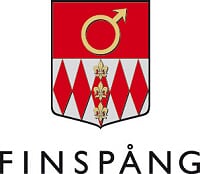 Möjligheten att utfärda slutbetyg förlängsPå grund av coronapandemin har regeringen beslutat att förlänga möjligheten att utfärda slutbetyg på komvux ytterligare ett år, från 1 juli 2020 till 1 juli 2021. Regeringen har även beslutat om att ta bort den så kallade åttaårsregeln. Det innebär att ett betyg som har utfärdats mer än åtta år före slutbetyget får tas in i slutbetyget, utan att det krävs särskilda skäl.Ändringen innebär alltså att det finns möjlighet att utfärda slutbetyg inom kommunal vuxenutbildning (komvux) på gymnasial nivå fram till den 1 juli 2021.I dagens komvux har slutbetyget ersatts av gymnasieexamen. Men om en elev har betyg som är satta före den 1 juli 2012 har rektorn kunnat besluta om att utfärda slutbetyg under vissa förutsättningar. Den möjligheten kommer nu alltså att tas bort. Efter den 1 juli 2021 kan man bara utfärda gymnasieexamen för elever inom komvux på gymnasial nivå. I en sådan får bara nya kurser på gymnasial nivå ingå.Källa: SFS 2020:247